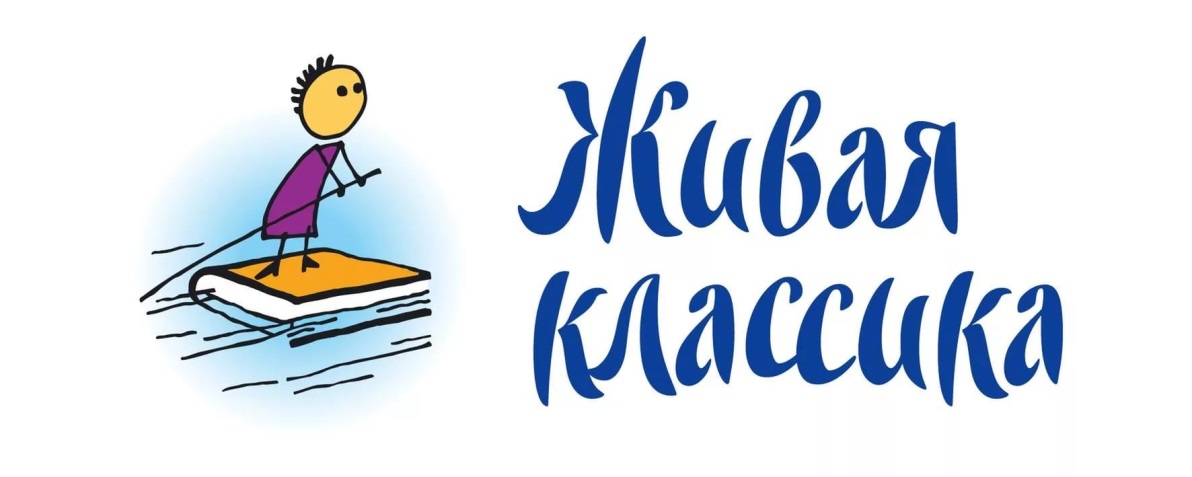 Подведены итоги школьного этапа Всероссийского конкурса юных чтецов «Живая классика» — соревновательного мероприятия по чтению вслух отрывков из прозаических произведений российских и зарубежных писателей.15 февраля 2021 года состоялась встреча чтецов, победителей классного этапа, в гимназической библиотеке. Члены жюри оценивали уникальность выбора материала, знание текста, эмоциональность и выразительность выступления. Участники конкурса представили отрывки из произведений русской и зарубежной художественной  литературы следующих авторов: А.П. Чехов, Ю. Яковлев, М.М. Зощенко, В. Постников, Н.В. Гоголь, С. Кинг, Б. Смитт и др. Это были тексты о природе, о человеческих ценностях, о родителях, о войне. Думаем, этот выбор не случаен: дети чутко относятся к окружающему миру, их часто волнуют те же проблемы, что и писателей.   Хочется отметить выразительное чтение всех участников конкурса. Жюри было сложно выбрать лучших из лучших. Благодарим всех за участие!   Победители будут представлять гимназию на заочном туре муниципального этапа конкурса в марте 2021г.ПобедителиФедянов Владислав, 5АКозлова Олеся, 7БЯкубханова Камилла, 11АБлагодарим за участие Акимкину Анжелику, 8А кл.Желаем всем дальнейших творческих успехов!!!Дипломанты II степениДипломанты III степениСыров Богдан, 5АСтепенкова Анна, 6АРий Мария, 6АГорюнов Дмитрий, 6ВШаклеина Ариана, 7ВБекбосынова Софья, 9АСвирина Вероника, 9БЩербакова Софья, 10БМалюк Екатерина, 5АБекбосынова Дарья, 6АСергина Анна, 6АСокурова Марьяна, 6БЗапотоцкий Глеб, 6ВРезник Эвелина, 8ВГомцян Агита,  11А